Working Time Agreement – Annual AuditUse this sheet to keep a track of the hours taken for each task in your WTA      WTA Activity		Time taken (one square = one hour)______________		□ □ □ □ □ □ □ □ □ □ □ □ □ □ □ □ □ □ □ □ □ □ □ □ □ □ □ □ □ □______________		□ □ □ □ □ □ □ □ □ □ □ □ □ □ □ □ □ □ □ □ □ □ □ □ □ □ □ □ □ □______________		□ □ □ □ □ □ □ □ □ □ □ □ □ □ □ □ □ □ □ □ □ □ □ □ □ □ □ □ □ □______________		□ □ □ □ □ □ □ □ □ □ □ □ □ □ □ □ □ □ □ □ □ □ □ □ □ □ □ □ □ □______________		□ □ □ □ □ □ □ □ □ □ □ □ □ □ □ □ □ □ □ □ □ □ □ □ □ □ □ □ □ □ ______________		□ □ □ □ □ □ □ □ □ □ □ □ □ □ □ □ □ □ □ □ □ □ □ □ □ □ □ □ □ □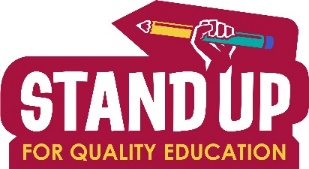 ______________		□ □ □ □ □ □ □ □ □ □ □ □ □ □ □  